Worksheet II - InterviewUse this worksheet while listening to the interview with Julia. Here you have parts of the interview. Before the listening, make your guess and arrange these parts as you think they could be. 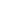 While listening, arrange these parts in the order you hear in the interview. 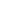 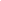 Elvira: What is your first association when you hear the word “computer”?Elvira: That's great advice! Thank you Julia for being with us today!Julia: Right now I would advise you to explore as many different interests as you are interested in.Julia: Absolutely! It would be a great option for any young people to have digital skills in their pocket for their future.Elvira: Thanks for agreeing to have a chat with me and all Latvian 4th graders that have joined this lesson!Julia: Absolutely! Because we mostly work with tech companies. They all have innovative products at their core.Elvira: Could you tell us what you do now?Julia: So right now I lead a company. We mostly work with startups and tech companies.Elvira: So, ok! Do you think it is important for our students to learn more about computer science?Julia: I think about the future. I think about this hardware, computers and devices we use.Elvira: That sounds very connected with computers. Is it so?Julia: Everyone!Elvira: What would you advise our 4th graders to do right now?Elvira: What is your first association when you hear the word “computer”?Elvira: That's great advice! Thank you Julia for being with us today!Julia: Right now I would advise you to explore as many different interests as you are interested in.Julia: Absolutely! It would be a great option for any young people to have digital skills in their pocket for their future.Elvira: Thanks for agreeing to have a chat with me and all Latvian 4th graders that have joined this lesson!Julia: Absolutely! Because we mostly work with tech companies. They all have innovative products at their core.Elvira: Could you tell us what you do now?Julia: So right now I lead a company. We mostly work with startups and tech companies.Elvira: So, ok! Do you think it is important for our students to learn more about computer science?Julia: I think about the future. I think about this hardware, computers and devices we use.Elvira: That sounds very connected with computers. Is it so?Julia: Everyone!Elvira: What would you advise our 4th graders to do right now?7.Elvira: What is your first association when you hear the word “computer”?13.Elvira: That's great advice! Thank you Julia for being with us today!12.Julia: Right now I would advise you to explore as many different interests as you are interested in.10.Julia: Absolutely! It would be a great option for any young people to have digital skills in their pocket for their future.1.Elvira: Thanks for agreeing to have a chat with me and all Latvian 4th graders that have joined this lesson!6.Julia: Absolutely! Because we mostly work with tech companies. They all have innovative products at their core.3. Elvira: Could you tell us what you do now?4. Julia: So right now I lead a company. We mostly work with startups and tech companies.9.Elvira: So, ok! Do you think it is important for our students to learn more about computer science?8.Julia: I think about the future. I think about this hardware, computers and devices we use.5. Elvira: That sounds very connected with computers. Is it so?2.Julia: Everyone!11.Elvira: What would you advise our 4th graders to do right now?